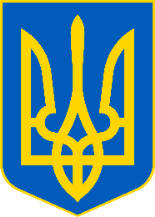 Фахівці Головного управління ГУ ДПС у Чернівецькій області зазначають, що відповідно до п. 52 прим. 1 підрозд. 10 розд. ХХ «Перехідні положення» Податкового кодексу України від 02 грудня 2010 року № 2755-VI зі змінами та доповненнями (далі – ПКУ) за порушення податкового законодавства, вчинені протягом періоду з 01 березня 2020 року по останній календарний день місяця (включно), в якому завершується дія карантину, встановленого Кабінетом Міністрів України на всій території України з метою запобігання поширенню на території України коронавірусної хвороби (COVID-19), штрафні санкції не застосовуються, крім санкцій за:порушення вимог до договорів довгострокового страхування життя чи договорів страхування в межах недержавного пенсійного забезпечення, зокрема страхування додаткової пенсії;відчуження майна, що перебуває у податковій заставі, без згоди контролюючого органу;порушення вимог законодавства в частині: обліку, виробництва, зберігання та транспортування пального, спирту етилового, алкогольних напоїв та тютюнових виробів;цільового використання пального, спирту етилового платниками податків;обладнання акцизних складів витратомірами-лічильниками та/або рівномірами-лічильниками;здійснення функцій, визначених законодавством у сфері виробництва і обігу спирту, алкогольних напоїв та тютюнових виробів, пального;здійснення суб’єктами господарювання операцій з реалізації пального або спирту етилового без реєстрації таких суб’єктів платниками акцизного податку;порушення нарахування, декларування та сплати податку на додану вартість, акцизного податку, рентної плати.Протягом періоду з 01 березня 2020 року по останній календарний день місяця (включно), в якому завершується дія карантину, встановленого Кабінетом Міністрів України на всій території України з метою запобігання поширенню на території України коронавірусної хвороби (COVID-19), платникам податків не нараховується пеня, а нарахована, але не сплачена за цей період пеня підлягає списанню.